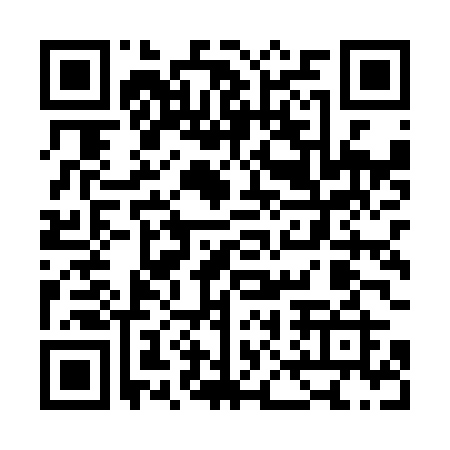 Ramadan times for Bohumilec, Czech RepublicMon 11 Mar 2024 - Wed 10 Apr 2024High Latitude Method: Angle Based RulePrayer Calculation Method: Muslim World LeagueAsar Calculation Method: HanafiPrayer times provided by https://www.salahtimes.comDateDayFajrSuhurSunriseDhuhrAsrIftarMaghribIsha11Mon4:334:336:2212:104:045:595:597:4212Tue4:304:306:2012:104:066:016:017:4413Wed4:284:286:1812:094:076:026:027:4614Thu4:254:256:1512:094:086:046:047:4715Fri4:234:236:1312:094:106:066:067:4916Sat4:214:216:1112:094:116:076:077:5117Sun4:184:186:0912:084:136:096:097:5318Mon4:164:166:0712:084:146:106:107:5519Tue4:134:136:0412:084:156:126:127:5720Wed4:114:116:0212:074:166:146:147:5821Thu4:084:086:0012:074:186:156:158:0022Fri4:064:065:5812:074:196:176:178:0223Sat4:034:035:5512:074:206:196:198:0424Sun4:014:015:5312:064:226:206:208:0625Mon3:583:585:5112:064:236:226:228:0826Tue3:553:555:4912:064:246:236:238:1027Wed3:533:535:4612:054:256:256:258:1228Thu3:503:505:4412:054:266:276:278:1429Fri3:473:475:4212:054:286:286:288:1630Sat3:453:455:4012:044:296:306:308:1831Sun4:424:426:381:045:307:327:329:201Mon4:394:396:351:045:317:337:339:222Tue4:374:376:331:045:327:357:359:243Wed4:344:346:311:035:347:367:369:264Thu4:314:316:291:035:357:387:389:285Fri4:284:286:271:035:367:407:409:316Sat4:264:266:241:025:377:417:419:337Sun4:234:236:221:025:387:437:439:358Mon4:204:206:201:025:397:447:449:379Tue4:174:176:181:025:407:467:469:3910Wed4:144:146:161:015:427:487:489:42